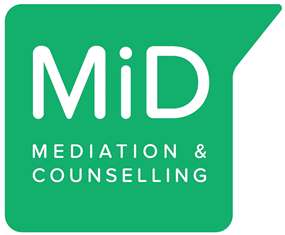 Gift Aid Declarations – for past, present and future donationsPlease treat as Gift Aid donations all qualifying gifts of money made today □, in the last 4 years □, in future □ (all boxes you wish to apply).Declaration: I confirm I have paid or will pay an amount of Income Tax and/or Capital Gains Tax for each year (6th April to 5th April) that is at least equal to the amount of tax that all the charities or Community Amateur Sports clubs that I donate to will reclaim on my gifts for that tax year.I understand that other taxes (VAT and Council Tax) do not qualify. I understand the charity will reclaim 25p of tax on every £1 that I give.Donor’s details:Title…….           Initial (s) ….....	  Surname ………………………………………..Address ……………………………………………………………………………………...…………………………………………………………………………………………………Postcode ………………………   Date………………   Signature …………………….Please notify the Charity of CASC if you want to cancel this declaration, change your name or home address, or if you no longer pay sufficient tax on your income or capital gains. (Higher rate taxpayers should include all donations on their tax return to receive the additional tax relief due).The following wording can be used for envelopes:Name (surname and initials) ……………………………………………………………..Address ………………………………………………………………………………………Postcode …………………        Date………………………………………………………I wish Gift Aid to apply to the enclosed donation and I confirm I will pay in this tax year an amount of Income Tax and/or Capital Gains Tax at least equal to the amount that allCharities and Community Amateur Sports Clubs to which I give will reclaim for this year (25p for each pound given). I understand that other taxes such as Council Tax and VAT do not qualify.